Linking Adult Education Literature on Sustaining DemocracyBy Alan Knox and Terry GibsonPreface Adult Education literature has much to contribute to the sustaining of democracy. What follows are 17 topics and eight examples about ways that educators of adults in various roles and specialized associations can cooperate on behalf of enhanced democracy at local, regional, and national levels. The authors have attempted to provide links to some of the primary literature in the field of adult education as it relates to key topics. If you are reading this document as a Microsoft Word document on your computer, the bookmarks (headings) and the underlined hyperlinks are activated by selecting the heading/ hyperlink, then pressing the “control” key and clicking the mouse at the same time. This will quickly take you to the section of the document or to a separate document with more information.Table of ContentsPart 1 Introduction	31. PROFESSIONAL DEVELOPMENT	3Development of Adult Education Graduate Program2. REFERENCE PUBLICATIONS	5List of References3. SELECTED LITERATURE	6Houle Literature 1992 pp. 60-704. PHILOSOPHY VALUES	75. GLOBAL INTERNATIONAL	86. EXCHANGE LINKAGE	87. LODESTARS INFLUENCE	8Part 2 Active Learning Procedures	98. FORUM SESSIONS	9Information Literacy Forum Summary Notes9. DEMOCRATIC RELATIONSHIPS	910. LEARNING PARADOXES	9EXAMPLE A – Public Work	10EXAMPLE B – Home and School	10EXAMPLE C – Humanities and Creativity	10EXAMPLE D – Community Priorities	11Serving the Noncollege BoundPart 3 Regional Provider Assistance	12EXAMPLE E – Professional Education	12EXAMPLE F – Teaching Perspectives	13Overview and Examples ISCAE PresentationEXAMPLE G – Multiple Stakeholders	13EXAMPLE H – Volunteer Contributions	14Johnstone and Rivera Volunteers for Learning Chap 5 and 6Part 4 Conclusions about Future Directions	14Achieving the Fifth Freedom11. SOURCES	1912. DEMOCRACY	1913. EDUCATION	1914. TRANSACTION	1915. INFLUENCES	1916. FUTURES	1917. EVALUATION	20Futures 2020 PlusGeneral Conclusion about Actions for Progress	20Closing Paragraphs	22Note on Linkage	23Note on Coalitions	24Part 1 IntroductionSteve Schmidt’s ADULT LEARNING February 2022, Reflections column entitled OUR TIME IS NOW: How the events of 2020 will shape the field of adult education; presented the challenge. We accepted Steve’s challenge, entitled OUR FUTURE IS NOW, aimed at the AAACE Commission of professors of adult education (CPAE). The Steve Schmidt article should be available online at many academic libraries Our statement is archived on the Knox-Houle Collection website. This collection also includes a Reference list of publications, cited in website articles such as: Mapping the field of adult and continuing education: an international Compendium (2017); and Rayburn, Turko, and Davis (Eds.) (2017) book on Continuing professional development in medicine and healthcare.The challenge to the field of adult and continuing education, expressed in the February ADULT LEARNING reflections; and in the April 25 website article previously noted agree that “Our future is Now.” What follows are 17 topics and eight examples about ways that educators of adults in various roles and specialized associations can cooperate on behalf of enhanced democracy at local, regional, and national levels.1. PROFESSIONAL DEVELOPMENT – includes characteristics, privileges and responsibilities of occupations that entail substantial preparation and related features of a continuum of career-long education and enhancement, to sustain performance due to changing conditions and expectations [SEE glossary, most of the main terms have definitions in the Compendium GLOSSARY]. This link is about sources, authors, dates, and actions related to university professional development such as Commission of professors of adult education (CPAE) graduate program courses, noncredit sessions, assistance to leaders of local/regional groups and organizations, and interdisciplinary sources of content from related disciplines that provide educational opportunities for adults.Illustrative publications include Jensen and Associates (1964) Outlines of an emerging field; Houle (1981) Continuing learning in the professions; Tisdell and Associates (2016) adult education faculty and programs in North America: faculty background, work, and satisfaction; Adult Education Quarterly, vol 66, no 1; Schmidt (2022) “Our time is now; events of 2020 shaping the field.” Adult Learning Vol 3 no 1, reflections, pp. 40-43; CPAE (1973) Committee report about graduate program initiation and revision [archived 64-page total report is available, click here. The section on building support pp. 40-43 is printed below]Building SupportMany of the foregoing issues relate to the building of support for the adult education graduate program. However, there are some concerns of the chairman of a graduate program that extend beyond the fore­ going issues taken separately. Issue 22 was worded, "What should the chairman of a graduate program do to build and maintain faculty and administrative support for your graduate program?" This was the eighth most frequently selected issue, but almost all of the professors who did select it indicated that problems related to this issue were the most important and difficult that they faced. This was so for respondents from all of the programs that had been in operation for more than five years.The basic problem was an inadequate understanding of the area of adult and continuing education by faculty members in various departments. This lack of understanding and support seemed to reflect misunderstanding, low regard for the adult education area, and concern about competition, along with lack of familiarity. Because some adult education graduate programs are not independent but depend on cooperation from several departments, this lack of understanding and support can be a big problem. Sometimes the chairman must protect the program from unwarranted outside interference. Typically, the administrative support was stronger than the faculty support. There were several references to the value of continuing support by a strong dean, By contrast, one program had experienced a series of deans who had not stayed long enough to become familiar with the adult education graduate program. Administrative support can be weakened, however, if the faculty-student ratio becomes so low that it creates financial problems.There appear to be many activities in which a program chairman and other professors of adult education can engage, which in the aggregate can increase program support. Perhaps the most important influence on college support is one over which the chairman has limited control, and that's the performance of the students who major in adult education, If the students are very able, they tend to be viewed as a major asset in out-of-department courses, in internship assignments, and in the college generally. The admission of marginal students to raise enrollments can damage such college support. The chairman may have a bit more influence over the extent to which the professors of adult education demonstrate their varied and valued competencies by assisting or collaborating with professors in other areas, The chairman can help to create opportunities for this to occur. In the instance of both students and faculty members who enter into a relationship with a professor or department for the first time, care should be taken to select the persons and arrangements that are most likely to result in success.The program chairman can increase program support by the actions that he takes regarding faculty competence. These actions occur in relation to the selection, retention, and development of professors of adult education and other staff members related to the graduate program, Three especially important areas of competence relate to teaching, research, and working with colleagues, Effective teachers attract students, Productive researchers attract grants. If the professors associated with the graduate program have these qualities, the program is likely to be perceived within the university as one with quality and integrity. The third area of competence is working with colleagues. Professors who cooperate with colleagues where they can help and who avoid unwanted interference in the problems of others are likely to receive support from professors in other departments,Three additional factors that contribute to strong administrative support are the production of a favorable number of instructional credit hours per professor, the attraction of some outside grants, and visibility off the campus especially by publics important to the institution. Off campus visibility can be increased through workshops and off campus courses. Both grants and outside support can provide funds for student stipends. University administrators who respect the quality of students and professors associated with the adult education area, and who see evidence of leadership regarding adult education activities within the university as well as at state, national, and even international levels, are likely to provide strong support to the area. Support is often operationally defined as money.The building and maintenance of program support depends on a continuing flow of communications regarding the graduate program. This communication process tends to be varied and includes meetings with department chairmen, conferences with state education department staff, speaking at faculty functions, arranging for other faculty members to serve as guest lecturers in adult education courses, meeting with their courses, publicizing of adult education area activities, and publishing to reach a wider audience.A chairman who works with the students and faculty members associated with the adult education area to provide initiative and leader­ ship in relation to the field of adult and continuing education is likely to receive major faculty and administrative support.	Readers may also wish to read Houle 1980 Continuing Learning in the Professions, Chapter 2 on Professionalization; and Wilson and Hayes Handbook on Adult and Continuing Education 2000 Chapter 40 on Defining the Profession authored by Imel, Brockett, and James. [A century ago, the Flexner committee report resulted in rapid reorganization of a profession’s standards and procedures; because prominent mentors, scholars, and practitioners recognized the need for the transformation that resulted (diffusion and adoption)].2. REFERENCE PUBLICATIONS – educators of adults in a decentralized field of adult and continuing education, are engaged in various roles as: volunteers, practitioners, scholars, and external roles outside the field of practice and scholarship; [associated with government, foundations, associations, media, and larger organizations such as universities, associations, or enterprises]. Colleagues with a major interest in lifelong learning and development, may be associated with a division such as: extension, human resource development, or professional development. Educators from all roles, locations, and types of provider organization in the field, vary with the types of written communications they use. [Handwritten notes, checklists, newsletters, journal articles, published books.] Practitioners and scholars likely to be interested in professional issues that transcend making arrangements [such as connections between educational practices and democratic vs autocratic influences] may be interested in relevant books. [Knox and Fleming (2010) Ch.11, Professionalization of the field of adult and continuing education, 2020 Handbook, Kasworm, Rose, and Ross-Gordon (eds.)]A separate list of publications in this Collection includes all of the full bibliographic references cited in this article on linking education literature and performance to democracy; and to other articles and resources in the collection. [Most of the brief citations include the last name of the author or editor, date of publication, and the basic topic].3. SELECTED LITERATURE – academic fields of theory and practice typically include: a statement of mission, a selected literature [regarding history, scope, expertise], commitment to career long continuing education], and criteria for standards of achievable best practice. Houle (1980) Continuing learning in the professions. 	Cy Houle’s (1992) The literature of adult education was based on Cy’s comprehensive abstracts from reading English language books about learning and education of adults. Pages 60-70 on philosophy is especially relevant to this topic and article about education and democracy. See the archived materials [The entire book is likely to be available in University libraries connected to a Commission of Professors of Adult Education (CPAE) professional development program; and today used copies are fairly inexpensive. Arrangement of abstracts for major topics in chronological order; enables readers to recognize trends and connections among related concepts and examples, regarding education and democracy. Also, Houle’s (1996) revised edition of Design of education is a valuable resource about connections between education and democracy [personal, group, organization, institution]; and have the following reprint of page 61, fig 2.1 which portrays options available within the basic system that includes learner choices.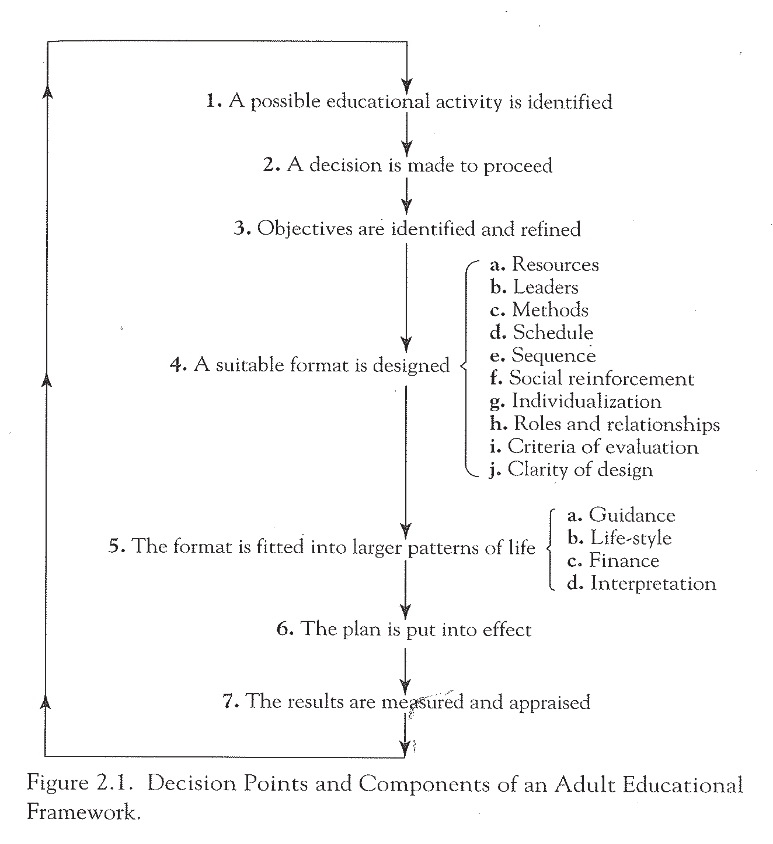 	The remainder of the introduction includes topics and connections about authors and concepts regarding education and democracy.4. PHILOSOPHY VALUES – Elias and Merriam’s (1995) revised edition of Philosophical foundations of Adult Education includes chapter 9, which is a bibliographic essay about publications on philosophy of Adult Education between 1980 and 1984. They noted that the main ideas of Dewey and the progressives  (1916, democracy; 1938, experience, inquiry) continue to be influential  [student centeredness, social reform, scientific method ]  The references from chapter 9 reflect the variety of values: Adler (1982) liberal; Belenky and Associates, Women; Brockett (ed) (1988) ethics; Candy (1991) self-direction; Carnevale and Associates (1990) organization; Cremin (1957) transformation; Hayes (1987) teaching; Hiemstra (1988) action; Jarvis (1992) paradoxes; McKenzie (1991) worldview; Merriam (1982) practice; Mezirow & Assoc (1990) emancipatory; Tisdell (1993) feminism; Tough (1971) projects; Westbrook (1980) Dewey (1916,1936; democracy, Inquiry Wilson (1993) professionalization; Youngman (1986) socialist pedagogy. The foregoing multiple varied citations reflect perspectives that support positive connections between education of adults and democracy. 	Additional publications related to education and democracy by Sharon Merriam include Case study (1998); Qualitative (2002) Profession and practice, with Brockett (1997); learning in adulthood, with Associates (1991); global issues, with associated editors (2006)5. GLOBAL INTERNATIONAL – various other publications include concepts and examples about national and global influences on local connections between education and democracy. Included are Ross-Gordon, Rose, and Kasworm (2017) professional foundations; Alfred (2021) global agenda; and Knox (1993) global perspectives on synergistic leadership.6. EXCHANGE LINKAGE – Havelock’s (1959) Planning for change [especially the linkage model] is about mutually beneficial exchanges, which help to understand the transactional process of negotiating differing viewpoints regarding connections between education and democracy.7. LODESTARS INFLUENCE – I want many lodestars, was the title of a (1958) CSLEA Notes & Essays series volume; based on a collection of talks and articles by John Schwertman, an early director of CSLEA. Before his early death from lightning in his backyard. John was especially engaged with three prominent continuing higher education associations. The essence of one of his prophetic observations was “educators may do their best, but the major influences are external.”       The foregoing introduction and seven topics help explain concepts and procedures regarding connections between transcendent performance by various educators of adults [especially ongoing professional development and evaluation feedback from regional mentors that contributes to expertise and cooperation among local practitioners; and they emphasize connections between educator performance and democratic values.] 	The next two parts, active learning procedures and regional provider assistance include four case examples; which each combing precepts and illustrations, with implications for educators of adults in other regions and national settings. Part 4 contains conclusions about future directions, including reminders of past publications, for current excellent leadership; especially the importance of local engagement, on behalf of public Issues with national and global connections. Part 2 Active Learning Procedures	Excellent educational programs for adults, enhance learning and performance by all program stakeholders [program participants, teachers, volunteers, coordinators]. Knox, (2016) Improving professional learning: 12 strategies to enhance performance, describes many types of active learning sessions such as a FORUM. 8. FORUM SESSIONS – the concept and procedure of a forum is illustrated in this Collection, as a method and arrangement for a few people to plan, interact and evaluate for a mutually beneficial learning exchange. May 3, 2021, notes from a Forum on news/information literacy, describe a group of educators, broadcasters, journalists, and researchers who are asked to join in an exploratory forum using ZOOM, to examine the challenges of communication in a polarized world, where consumers of information/news are bombarded by a barrage of “facts” that all claim to be the truth. Archived materials are available at the following link.	This article on democracy and education explores some of the complex features of active learning, such as respect for stakeholders worth and dignity, regarding standards and policies, in response to various participants and other stakeholders’ experience and reasons for participation.9. DEMOCRATIC RELATIONSHIPS – at best, democratic (vs autocratic dictatorial values and procedures) [in family, group, organization, state, and national levels] aspire to human relations characterized by agreement, cooperation, compassion, equity, excellence, justice, and quality, and for international relations recognize priorities for liberty, peace, and justice; as desirable features of democratic societies. [ Compendium glossary has related concepts.] 10. LEARNING PARADOXES – Peter Jarvis (1992) Paradoxes of learning: on becoming an individual in society [like Houle (1992) on the literature of the field]; provides paradoxes and many other books regarding democracy and education. Peter described the audience and contents of paradoxes of learning, as responsive to the study of human learning from broad interdisciplinary perspectives. [Philosophical, sociological] He characterized chapter themes as: liberty occurring in the social context; becoming a self in society with both mind and self as socially learned; theories of learning and action with complex relationships between them; contradictions of individual and social interests; centrality of the history of human thought; personhood [authenticity, freedom, free will]; and having learning, meaning and truth in the workplace; aging and changing; political aspects of learning; ramifications of all of these for teaching and education.The following four examples illustrate connections among concepts such as adults, learning, performance, and democracy.EXAMPLE A – Public Work – Harry Boyte’s (2018) book, Awakening Democracy through Public Work: pedagogies of empowerment; provides a powerful well-documented rationale with engaging examples; which highlights perspectives of various stakeholders during the past century in North America and in southern Africa. His family and friends have been part of his caravan on behalf of social justice. As a high school student, he coordinated regional effort with Martin Luther King and with Myles Horton, regarding literacy and public access. The introduction and nine chapter titles convey the main themes: a movement for civic repair; reinventing citizen politics; education as a civic question; public work in context; building worlds, transforming lives, making history; public work abroad; the power of big ideas; tackling the empowerment gap; artisans of the public good; a democratic awakening. Chapter 9 includes compelling case examples of building foundations for a democratic awakening to be emulated elsewhere. The widespread transition of the past decade [health, employment, opportunity, governance] is a potential regional context in which four examples of participants associated with local adult education provider organization, explore connections between education and power.EXAMPLE B – Home and School – Parker Palmer’s 2011 book Healing the heart of democracy: the courage to create a politics worthy of the human spirit; contain positive themes. The titles of the Prelude and eight chapters provide multiple human interest case examples     the politics of the brokenhearted; democracies ecosystem; confessions of an accidental citizen; the heart of politics; the loom of democracy; life in the company of strangers; classrooms and congregations; safe space for deep democracy; and the unwritten history of the heart.	Sandmann and Associates (2016) explores a 20-year retrospective on community engaged action research; along with Compendium article 80, on exploring connections between context, opportunities, learning and democracy.        	Regional media during the summer included: editorials with combinations of topics, such as: teacher shortages, improving state funding, able new teachers, school board attrition, PTA cooperation, effective teaching /learning technology, and community school use. [similar to Myrdal (1944) virtuous cycles].EXAMPLE C – Humanities and Creativity – [ Topic 4 on philosophy and values, about Chapter 9 in Elias and Merriam (1995,2nd ed.) is a bibliographic essay on philosophical foundations of adult education, which apply to education and democracy.	The Odyssey project by Emily Auerbach, who created and conducts a very effective humanities -oriented program for personal learning and democracy; and wrote Compendium article 14, [which was the most frequently cross-referenced in the Compendium]. [Odyssey participants write comments in the Odyssey Oracle newsletter, to be read by all participants. One of them wrote that, “Reading the Oracle made me feel excited to start a new journey in life, a chance to be with people and complete another part of their lives.” Each year many alumni take courses offered just for them but for Madison credits, at the South Madison space. “I am now one hundred percent confident that the staff is here to empower me and help me achieve my dreams.”EXAMPLE D – Community Priorities – Adam Smith’s first book was on having ethical benefits for the total community, connected with the enterprise part of a Wealth of Nations, which gives the full meaning of the enterprise. Related publications about multiple contributions include Schon (1987) about using values for critical reflection; and Sternberg’s (2003) Synthesis of wisdom, intelligence, and creativity. Skelton and Kati, Voices of Hope (2007) Kettering foundation report on the Jane Addams School for Democracy. The preface. provided the authors perspective:The crucible of this history fired our passion to change structures and practices in higher education, in public schools, and in neighborhoods, with the hope that a legacy of change will contribute to a flourishing demo racy. We are now convinced that a living democracy requires the contributions and responsible actions of all people. Finding multiple ways for people to take action can have immense impact on our society's contemporary civic malaise.We have tackled questions of how to affect individual and collective change for nearly four decades in multiple roles-as mothers, teachers, community organizers, and members of committees and task forces at the local, state, and national levels. Our paths, though different, converged around the core belief that a small group of people can lay the foundation for a different kind of house-a structure-built brick by brick, with many hands, to seed people's passion for revitalizing our democracy. We've gathered builders with good spirit, wisdom, and many diverse talents and experiences to help construct the Jane Addams School for Democracy. In ten years, we have laid a solid foundation.Our intent in writing this book is to invite the reader to join us in reviving our democracy. We have seen that democratic possibility exists wherever imagination and creativity are unleashed. We show through the stories gathered in these pages that democracy will survive If we do not let our voices grow silent.Why does the story need to be told now? The Jane Addams School for Democracy is a concrete, practical, on-the-ground democratic effort that works. It is also an intellectual project, through which we believe important lessons can be gleaned for the broader society. Because the Jane Addams School calls people to go beyond building community within an immediate location, it opens a pathway into the public world, where people find themselves able to address deep injustices. It is in this context that people experience a collective sense of transformative power.Our primary approach in writing this book is to go beyond scholarly texts and well-recognized research, to draw in the voices of those who have often been written about but have seldom told their own stories. Thus, we have collected essays from participants as well as interviews and photographs of those whose work has created the Jane Addams School for Democracy.	Various publication topics are about ways to use concepts and procedures related to democracy and education, to increase lifelong learning by less affluent adults. Mezirow (1975) Last Gamble on Education; Darkenwald (1984) Meeting Educational Needs of Young Adults, including chapter, Serving the Noncollege Bound [See archival reprint of article] Horne (1985) libraries; Collins (1981) museums; Beere, Votruba & Wells) public engagement; Burge, Gibson and Gibson (flexible distance Education; Green and Associates (1984) health organization staff quality improvement; Korton (2006) Great Turning [earth community].      	In the 1970s, a University of Illinois library school faculty member conducted workshops around the country on procedures to digitize libraries, by using a computer instead of the card catalog. Other librarians have also served as educators of adults such as the experienced woman who was president of the Adult Education Association (AEA), who had served as leader of one of the ALA divisions. Also, a woman who early in her career advocated staff development for librarians, which was not a priority for ALA, then created a successful new organization for that purpose, and later was selected as Dean of a library school; and then as president of ALA.	 Part 3 Regional Provider Assistance	Universities in Wisconsin and nearby states in the region, can provide professional development opportunities for continuing education program coordinators, teachers, staff, and volunteers. Part 3 of this article democracy and education, includes a rationale and for examples, in this era when lifelong learning is essential to help local residents in the region deal with difficult changes. 	An example; [also included early in Part 2] consisted in various educators, who were invited to participate via ZOOM to discuss [challenges to teaching and communicating], where consumers of information news are bombarded by false “facts” that claim to be the truth. Forum participants learn from each other about influences that help or hinder information literacy. Such active learning opportunities were widespread for much of past decades but have been resisted by adversaries with authoritarian values.	The following four examples explore important aspects: professional development; teaching perspectives; multiple stakeholders; and volunteer contributions.EXAMPLE E – Professional Education – Two of Houle’s major books are (1980) continuing learning in the professions; and (1996) The design of education. Ron Cervero’s (1988) Effective continuing education for professionals, contains many applications, including nine guidelines listed in the table of contents. The dynamics of continuing professional educationConflict over the goals of the educational process.How professionals learn and acquire expertise.Fostering greater participation in educational activities.Differing institutional approaches to effective education.Deciding when to collaborate with other educational providers.Successful program development strategies.Determining whether programs are worthwhile.Be effective in continuing professional education.Dynamics of continuing professional education, is explored in Cervero and Wilson's Working the planning table: negotiating democratically for adult, continuing, and workplace educationEXAMPLE F – Teaching Perspectives – Pratt and Associates (2016) book entitled Five perspectives on teaching: mapping a plurality of the good; explores for each of five teaching perspectives, ways to consider objectives, learners, teachers, and relevant values. The website collection includes an International Society for Comparative Adult Education [ISCAE] May 3, 2021, example, and other useful suggestions for Forum participants. EXAMPLE G – Multiple Stakeholders – Rayburn, Turco, and Davis (2017) is about professional development in healthcare; in which each chapter is focused on learning and cooperation, and various roles; which recognizes the distinctive and interconnected roles related to care, education, and patient outcomes Forum related website resources include discussion guidelines and references to use methods for democratic versus autocratic practices.) [ Each author's chapter explores related publications, leadership features, process, and benefits for categories of orders, and major situational influences. The combination of chapters illustrates interconnections.]Many types of public and private organizations [enterprises, companies, agencies] provide learning activities for their members, and related departments. Houle (1992) literature; section on resources development [pp. 249-255) provided a review of content and authors, such as Marsick and Watkins (1990); Nadler and Nadler (1990). [Victoria Marsick succeeded Jack Mezirow as chair of the Teachers College, Columbia University, Multidisciplinary Research Center and the Adult and Continuing Education graduate program.] In addition to Marsick and Watkins (1990) Informal and incidental learning in the workplace. Routledge.  Recent titles include Facilitating Learning Organizations (1999); Understanding Action Learning (2007); and Strategic Organizational learning (2015). About half of the Compendium articles include content and references regarding learning activities for organizations [Green and Associates (1984) is an example of HRD research and evaluation].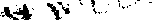 EXAMPLE H – Volunteer Contributions – many local educational programs for those include volunteers. Useful publications on this topic include Oliver (1987) Study circles, Stake and Visse (2021) Paradigm of care, Vella (1994) learn to listen, Ilsley and Niemi (1981) volunteers, and Johnstone and Rivera volunteers for learning. [See archive reprints of selected portions of chapter 5 on recruitment; and chapter 6 on assistance.]  	Many important learning activities in local neighborhoods and organizations are beyond some of the organized activities by community organizations and groups. Thomas (1991); Tough (1979); and many self-directed learning activities benefit from informal assistance. [Findsen (2011) global survey findings about examples of later life liberty in many countries illustrates both distinctive features related to national context; in addition, other comparative publications in recent articles; explained interest and performance regarding learning by elders. Outstanding creative accomplishments by elders regarding philosophy, and humanities, are noteworthy; as are community and societal benefits, versus personal accomplishments.	In relation to all these four examples, and the article generally; evaluation and assessment concepts and procedures can apply to excellent educational activities for adults. Major publications include Patton (2008) Utilization-focused evaluation (4th ed); Kapplinger and Associates (Eds.) (2017) Cultures of program planning in adult education, chapter 3 on evaluation; and Green and Associates (1984) Continuing education for health profession organizations (quality elements), See also Compendium article 79 on program evaluation. [NOTE: see recent website for ASTD (now Talent) regarding current examples on human resource development in Enterprises, and implications for comparative analysis.]Part 4 Conclusions about Future Directions	The Knox-Houle Collection website contains many publications about programs and influence in the evolving field of adult and continuing education. Following is an archival alphabetical list of publications that contain trail markers on our past, and indicators of potential future directions. Polarization conflicts [related to health, occupations, and government] has contributed to an era of unprecedented change, with potential opportunities for progress. Notes related to some items on the list suggest opportunities for educators of adultsScanning this list of publications related to the past century brings to mind major influences, multiple national associations, roads not taken, features of the current era, and implications for future directions. AEA (1973) report shared with members of the Commission of professors of adult education (CPAE) reflecting trends, influences, and opportunities since the formation of the Adult Education Association [AEA] about 1950. [An accessible digitized archived copy of the full 1973 report is available from the website]Alfred (2021) global agenda for human rights, vulnerable populations, and environmental sustainability: adult education as strategic partners.Aslanian and Brickell (1980) Americans in transition.Blakely and Charters (1974) Fostering the growing need to learn. Chapter 2 lifelong self-directed education. [early use of technology]Burge, Gibson, and Gibson (2011) flexible distance education [ example in ISCAE Vancouver May 3 session].Cervero and Others (1990) visions for future CPE.Collins (1981) museums, adults, and the humanities.Cramer (2016) politics of resentment. [Influences on Wisconsin Idea].Davis (1980) Stake symposium on educational evaluation. [Example of collective memoir].Diamond (1999) guns, germs, steel: fate of human society [situational influences].Douglah (2012) growing up in Iraq and America [memoir].Foshay (1970) professional as educator.Gardner (1981) self-renewal; [also, excellence [1984, leadership (1988) [memoirs].Havelock (1969) planning for innovation [beneficial exchanges].Hochschild (2016) strangers in their own land. [Confirmed Cramer’s conclusions].Horne (1985) librarian continuing education [issue and challenge].Jensen and Associates (Eds.) (1964) outline, emerging field, Adult Education.Johnstone and Rivera (1965) Volunteers for Learning: A Study of the Educational Pursuits of American Adults. Aldine.Kari and Skelton (2007) Voices of hope: Jane Addams school for democracy, Kettering [learning neighborhood].Kasworm, Rose, and Ross Gordon (eds.) (2010) decennial Handbook chapters: Ch 11 transcendent performance; 31 social justice; 33 race; 34 aging; 36 class; 37 globalization; 40 community; futures looking back.Knox, Conceicao, and Martin (eds.) (2017) Compendium. [international map of adult and continuing education].Knox (2012) reflections on CME Congress [participant observer notes].Knox and Corry (1996) Wisconsin idea 21st century. Wisconsin Bluebook [archival, digitized access to text.Knowles (1989) autobiographical journey (memoir).Korsalewski (1982) regional learning service.London and Associates (1963) adult education and social class.Merriam and Brockett (1987) profession and practice [introduction to adult education field].Merriam, Courtnay, and Cervero (eds.) global issues and Adult Education: Latin America, Southern Africa, United States.Miller (2014) bridging campus and community (memoir).Modise (2015) Botswana, leadership in adult education. Cases on leadership in adult education. IGI Global.Myrdal (1944) an American dilemma. [multiple influences, vicious, or virtuous cycles].Packer (2021) Four Americas [ regional sub-populations].Peters, Jarvis, and Associates (1991) Adult Education: evolution and achievements; developing field.Ray and Anderson (2000) Cultural creatives: how 50 million people are changing the world. Three Rivers Press.Rayburn, Turco and Davis (Eds.) (2017) continuing professional development, healthcare. [Each chapter for differing stakeholder perspectives and assistance to stakeholders].Red Fox. W. (1971) The memoirs of Chief Red Fox. New York: McGraw-Hill; Fawcett Crest.Rocco and Associates (eds.) (2020) decennial Handbook (concluding chapters on future directions)47 welfare; 42 older; 43 race; 44 working class; 45 privilege; 47 migration; conclusion; epilogue.Ross-Gordon, Rose, and Kasworm (2017) professional foundations.Schwertman (1958) lodestars (external influences).Sheats, Jayne, and Spence (1953) AE community approach.Stubblefield (1994) AE in the American experience (history).Youngman (1986) adult education and socialist pedagogy. Croom Helm.White (2005) My journey on learning frontier [the evolution of a continuing educator] Memoir. University outreach.White and Hayes (2000) decennial Handbook chapters on futures 38 politics; 39 professionalization; 40 defining profession; 42 reflections on field.Zuboff (1988) Smart machine. [Future of work and technology for organizational staff development].Reviewing decennial handbooks during the past century, provides a glimpse of trends; in part because most of the handbooks provided highlights of the previous decade for many separate segments of the field. For the 2000,2010 and 2020 Handbooks, a few of the final chapters by editors and authors provided future oriented conjectures 	The memoirs and biographies contain distinctive perspectives about themselves, colleagues, programs, and especially societal influences. Native Americans, six nations (Onieda) Sioux (Red Fox), memoir]. An article that was prepared with assistance from members of the New York Adult Education Council, entitled Achieving the Fifth Freedom, explained that Norman Rockwell’s four freedoms benefit from the Fifth freedom of access to lifelong learning.  See the archived article. A summary of key points follows: Imperatives for ActionDiscussed below are the issues that most need ' to be resolved if the effectiveness of continuing education for adults is to be substantially extended. The selected issues relate to public responsibility, the undereducated, financial resources, educational leadership, effective teaching, and agency functioning. In each instance, specific actions must be taken by various individuals and groups if the issue is to be resolved. It is up to adult educators to provide and stimulate the leadership to encourage action.1. Public responsibility – more adults from all occupations should be helped to greater competence in their public responsibilities as citizens.2. Undereducated – a larger proportion of undereducated adults should be helped to acquire basic Literacy and job skills.3. Financial Resources – those who allocate resources for adult education should be helped to understand that adult education is an investment in human resource development.4. Educational Leadership – full time positions should be established for adult education administrators who can work effectively with both the sponsoring organization and the segments of the community to be served5. Effective Teaching – adult education agencies should help teachers facilitate individual learning6. Agency Functioning – adult education agency policy boards should decide upon priority goals for each agency in a way that considers the agency's unique potentials.	Each of the four parts of this rationale about education and democracy, emphasizes paradoxical connections about diverse people and locations. The publications noted in the eight examples; and listed at the conclusion; indicate the abundant publication resources available to educators. Active learning such as a Forum, focused on public issues, can enable scholars in a region, and local practitioners who may have life experience as educators of adults, to creatively and collectively use critical judgment to pursue mutually beneficial directions.	In this era of unprecedented transitions [health, economy, government, environment, opportunity]; and their conclusions about desirable future directions related to education and democracy; results in Janus-like views of past and future. Our past time and place were publications regarding the Wisconsin idea during the 80s [1978-1992]. Phrases from previous histories included: experience, self-improvement, freedom, traditions of American education, and professionalization. These earlier histories were about a potential field of adult education].	Since the 1980s, professional publications reflected increasing inclusion regarding class, race, and gender. [During the 1980s, the Journal Lifelong Learning included a series of articles on future directions. However, divide and conquer polarization included unsuccessful efforts to remove reference to the Wisconsin Idea from the state constitution; but damage did occur (Cramer (2016) politics of resentment]. This article is about regional demonstrations of leadership development forums and other active learning activities, to enhance local cooperation among providers of educational opportunities for adults and the spirit of Cy Houle’s talk in Milwaukee and resulting book entitled The Inquiring Mind (1961/1988) based on major concepts about links among context, democracy, performance by educators of adults; and local initiatives. 	This website collection article on linking education literature to democracy, reflects our post to colleagues of the April 25 comments on OUR FUTURE IS NOW; in response to Steve Schmidt’s February 2022 Adult Learning reflections (pp. 40-43) entitled How the events of 2020 will shape the field of adult education. 	The following set of conclusions are about topics, trends, performance, and issues about democracy; and then about education of adults; followed by concepts about transactions between democracy and education and press freedoms. [Historic trends: decisions, structure, constitution, compromises, omissions, deletions after deconstruction, urbanization, use of autos, difficulties during depression and World WarII, postwar period, Cold War, immigration demographics, congressional inaction. Recent emergence of autocratic alternatives, polarization, current resources for the essence of democracy].	11. SOURCES – in addition to many books and periodicals published during the past century [reflected in the Collection overall list of references] include content about democracy, societal, environmental context, and lifelong learning; were included in the following services: PRINT: Wisconsin State Journal, Capital Times, New York Times, New Yorker, Atlantic, Wall Street Journal. MEDIA:  PBS (Wisconsin public television), MSNBC, CNN, FOX, C-SPAN.  Recently, popular culture articles have noted flaws in the actual functioning of government as a representative democracy. For example, Louis Menand’s New Yorker article Aug. 22, 2022, pp. 65-68,” The state of America’s undemocratic democracy”. Also note, The New Yorker September 12, 2022, article by Adam Gopnik on “Can we find a better model of government than liberal democracy?”	12. DEMOCRACY – structural and actual federal, state and local laws, rules, procedures, rights and limitations to preserve citizen and press freedoms. [Historic trends: decisions, structure, constitution, compromises, omissions, deletions after deconstruction, urbanization, autos, difficulties during depression and World War II, postwar period, Cold War, immigration demographics, congressional inaction. Recent emergence of autocratic alternatives, polarization, current resources for the essence of democracy.]	13. EDUCATION – history trends, Junto, schools, universities approved, accreditation, funding, curriculum for preparatory education, past century gradual increase in adult education for access by under-served adults, post-World War II expansion, new majority in higher education, increased publications, recent resistance. People from many occupations serve as educators of adults; such as health occupations, counselors, journalists, and social workers. 	14. TRANSACTION – relation between CPAE graduate programs and local adult and continuing education program opportunities; state associations, four dozen national Association for educators of adults, globalization, partisan resistance, 2000, 2010, 2020 decennial handbooks, Compendium. .[Beneficial transactions are fundamental for excellent democracy, education, and healthy connections between them.]15. INFLUENCES – crisis [health, economy, employment, government, schooling, technology. [Local/interpersonal, interactions, communication, sharing government [electorate voting,] industry, finance, military, global]16. FUTURES – multidisciplinary, educators of adults, global, and cooperation.17. EVALUATION – ongoing program evaluation reports to stakeholders and use of results; 2000 PLUS questions, case studies, inquiry, standards, renewal, members, mentors. General Conclusion about Actions for Progress	 This series of conclusions about linking educational publications, is a prelude to action. The six lists of professional references and popular media articles; can serve as website collection resources for colleagues in various regions [and related educators of adults], to select concepts and examples for your purpose. Last winter, our exchange of views about “the future is now” initiated creating this link to our article on linking education literature to democracy. Each of us will decide on our course of action during the next two to six years, regarding how we can make a difference in various local regions on behalf of flourishing democracy. In the spirit of a cascade of learning, using a learning exchange, we look forward to sharing progress reports. 	Colleague questions – one of the last sections of the cascade of learning Memoir, is entitled futures 2020 Plus based on a summary about locations and roles during five career segments; emphasizing personal value judgments, and each concluding with a question for the reader to ponder.	The following 26 topics [each with a question to ponder] are about links between education and democracy. [In recognition that each colleague has distinctive experience and concerns about future directions.INFLUENCES – What have been important influences from role models and publications, regarding your perspectives on education and democracy?2020 PLUS – if you read the website Cascade of learning article on futures 2020+, did any of the 25 summaries influence your reflections?COMPENDIUM – if you read any articles in the mapping the field Compendium, did reading those articles prompt your reflections about education and democracy?LINK – did any of this Article's topics [1-17]; and examples [A-H] clarify your views about connections between democratic values/practices, and educational performance/publications.?Professional development – what have been major influences on professional development for your colleagues and program stakeholders?PUBLICATIONS – what influenced you to use publications that have been most important to you?SELECT – how important have major theory and practice publications been, regarding your view of mission, commitment to our field of theory and practice?VALUES – what concepts and sources about educational values are especially valuable to you?GLOBAL – in what ways have international comparative concepts and publications been useful? EXCHANGE – how has the nature and importance of mutually beneficial exchanges, been for you regarding transactions and influences?FORUM – why are active learning arrangements, such as Forum, important?RELATIONSHIPS – why are Democratic values and relationships and concepts, important for interpersonal relations, with other specific people especially?PARADOXES – why are guidelines for interpersonal relations generally, important [Jarvis, 1992); Houle (1992)?PUBLIC WORK – why is awakening democracy through public work, important for educators?LOCAL – why are positive themes and societal influences important for residents’ interactions?CREATIVITY – why is creativity in theory and practice an important value for educators of adults [Elias, Merriam. Auerbach] TRIARCHIC – why is a synthesis of wisdom, intelligence, and creativity a valuable ingredient in continuing education.ENGAGEMENT – why can provider engagement and action contribute to effective outreach?PROFESSIONS – what might you suggest to colleagues, about implications of connections [democracy, education, transactions, influences, futures from Houle's books (1980,1996)?PERSPECTIVES – why is the Pratt (2016) book on five perspectives [illustrated in the ISCAE May 3 demonstration, a powerful exemplar of the rationale?STAKEHOLDERS – why is it valuable to distinguish complementary roles and providers in professional development, to enhance the collective care and prevention results?VOLUNTEERS – how and why is it important to support self-directed learning and encourage inclusion of volunteers; especially later life learning; local/regional programs?LIFESPAN – why is a life span, deep and varied overview of publications about participants important for our range of educators who assist a variety of participants in a region?APPLICATION – what are implications of the current crisis transition [health, work, global, opportunity] regarding connections of life experience, transitions, and contrasting views of democracy and education, with a future focus on enhance performance?DIRECTIONS – how can professional development leaders select from a compilation of connections [democracy, education, transection, influences, futures, and evaluation] to assist local practitioners to connect past, current, and future oriented publications, and collaborative planning?INQUIRY – how can connections among colleagues and enable specific strategies, by sharing ongoing evaluation feedback with each other and professional development stakeholders?Closing ParagraphsNOTE: The first paragraph consists of highlights from this article; for colleagues interested in a distinctive demonstration in another region; than the Wisconsin Idea example "linking adult education literature on sustaining democracy. The second paragraph will list illustrative creative stages in which a few colleagues with a shared global perspective can initiate a diffusion and adoption procedure, in which an increasing number of affiliate educators can use a social media version of a chain letter with members of various organizations.Regional Demonstration- In addition to initiatives by individual colleagues during the current transition, perhaps a few educators with a shared: focus on aspirations, regional circumstances, and collective efforts; will initiate demonstration projects [Similar to the "Wisconsin Idea hybrid website and learning exchange BLOG.] Progress reports that include evaluation feedback can be shared with interested colleagues on the LISTSERV. Inclusion of communication methods [such as Zoom virtual Forum discussion highlights] with additional colleagues who encourage informal affiliate organizations [regional, national, international]; to explore progress regarding education and democracy. A hybrid website, such as facilitated this report on linking adult education literature for sustaining democracy, illustrates use of past examples, local cooperation, and understanding of complex features of education and democracy/ autocracy.The second illustrative conclusion entails creative evolutions of organizational affiliations on behalf of wise educator policies.The current list of names of colleagues result from interactions for from 11 decades to 11 weeks ago; and can be augmented by other colleagues interested in links between democracy and associations and related publications, especially related to the compendium and related publications.Each colleague interested in the organization affiliation option, can share notes about topics, publications, associations, and organizations; to discuss among themselves [with a volunteer scribe to provide updates regarding prominent proposed shared specialty goals and guidelines about which educators or levels should contribute standards.A resulting set of shared, proposed, volunteer, career long learning, practices, deep educational standards [not mandatory continuing professional education]; could be suggested for dissemination to practitioners in the specialty.A result could be an increasing listserv roster of colleagues who could serve as advocates for strengthening links between educators of adults and democracy. [An analogy was the University of Illinois CIRCE list of evaluation specialist represented at the symposium (Davis,1988) American Evaluation Association; (AEA); Fitzpatrick, Sanders, and Worthen (2004), Program Evaluation.] Compendium, Tuckett, article 61.Collective [affiliation] support for democracy related public and local community issues.Note on LinkageLinkage is a central concluding comment about connections between democracy and education of adults. Adult development and learning entails active engagement and transitions such as a sense of identity between adolescence and young adulthood. A linkage model of personal and societal change entails mutually beneficial exchanges. Adults’ sense of identity can include many connections [family, neighbor, citizen, refugee, tribe, occupation, association, nation, hemisphere, world.] Each person may proceed and experience a hierarchy of connections of personal importance; such as role relationships [family, organization, government], regarding personal/preferred engagement [tyrannical/democratic relationships; or independent/disengaged. American educators of adults are collectively members of dozens of associations; at a few maybe members of two or three associations [related to content taught, participant characteristics, program procedures, publications, and administrative priorities.] A result is that policymakers and the general public, may view a field of adult learning and community education, as diffuse and without shared priorities and standards. A priority during the current health/economic/government/global transition; is to evolve some collective priorities that warrant policy support. The new Chancellor at the University of Wisconsin – Madison has expressed in renewed interest in the “Wisconsin Idea” through outreach and engagement. Note on CoalitionsOne of the themes that emerged during the past decade, is the importance of coalitions. Examples of relevant publications include improving learning to enhance performance (2016); Compendium for mapping the field (2017); AAACE learning exchange contributors (2021); transition to Knox-Houle Collection website with hybrid examples [ISCAE Vancouver three publications; FORUM example of active learning about media literacy (2022); current manuscript entitled “Linking Adult Education Literature on Sustaining Democracy.”Coalitions as temporary alliances of members [family, neighbors, tribe, organization, region, country] in common cause.Encourage interested Colleagues to review relevant perspectives about education and democracy; and submit a brief commentary/forum article to selected association publications [related to adult education helping/caring]